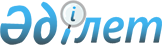 О внесении изменений и дополнения в постановление Правительства Республики Казахстан от 19 января 2002 года № 62 "Об утверждении допустимых параметров автотранспортных средств, предназначенных для передвижения по автомобильным дорогам Республики Казахстан"
					
			Утративший силу
			
			
		
					Постановление Правительства Республики Казахстан от 6 ноября 2012 года № 1406. Утратило силу постановлением Правительства Республики Казахстан от 10 августа 2015 года № 626

      Сноска. Утратило силу постановлением Правительства РК от 10.08.2015 № 626 (вводится в действие по истечении десяти календарных дней после дня его первого официального опубликования).      В соответствии с Законом Республики Казахстан от 4 июля 2003 года «Об автомобильном транспорте» Правительство Республики Казахстан ПОСТАНОВЛЯЕТ:



      1. Внести в постановление Правительства Республики Казахстан от 19 января 2002 года № 62 «Об утверждении допустимых параметров автотранспортных средств, предназначенных для передвижения по автомобильным дорогам Республики Казахстан» (САПП Республики Казахстан, 2002 г., № 2-3, ст.18) следующие изменения и дополнение:



      в допустимых параметрах автотранспортных средств, предназначенных для передвижения по автомобильным дорогам Республики Казахстан, утвержденных указанным постановлением:



      пункт 1 изложить в следующей редакции:

      «1. Допустимые габаритные параметры и другие линейные размеры автотранспортных средств не должны превышать приведенные ниже значения (в метрах):

      1) допустимая длина: 

      грузового автомобиля                                         12

      прицепа                                                      12

      двухосных автобусов                                        13,5

      автобусов, имеющих более чем две оси                         15

      сочлененного автобуса                                        18

      сочлененного автотранспортного средства                      24

      автопоезда                                                  24;

      2) допустимая ширина: 

      всех автотранспортных средств                             2,55;

      изотермических кузовов автотранспортных средств            2,6;

      3) допустимая высота:

      всех автотранспортных средств                            4,0.»;



      пункты 13 и 14 изложить в следующей редакции:

      «13. Допустимая масса автотранспортных средств не должна превышать приведенные ниже значения (в тоннах):

      одиночные автотранспортные средства: 

      двухосные                                                    18

      трехосные                                                    25

      четырехосные                                                 32

      пятиосные                                                    38

      с шестью и более осями                                       44

      допустимая масса автотранспортных средств, имеющих воздушную или эквивалентную ей подвеску, увеличивается на одну тонну; 

      2) автотранспортные средства, образующие часть комбинированного автотранспортного средства:

      двухосный прицеп                                             18

      трехосный прицеп                                             24

      четырехосный прицеп                                         32;

      3) комбинированные автотранспортные средства:

      седельные автопоезда:

      двухосный тягач с двухосным полуприцепом                     36

      двухосный тягач с трехосным полуприцепом                     38

      трехосный тягач с двухосным полуприцепом                     38

      трехосный тягач с трехосным полуприцепом                     38

      трехосный тягач с четырехосным полуприцепом                  44

      четырехосный тягач с четырехосным полуприцепом              48;

      4) автобусы: 

      двухосный                                                    18

      трехосный                                                    24

      трехосный шарнирно сочлененный                               28

      четырехосный шарнирно сочлененный                           28.

      14. Допустимая осевая нагрузка автотранспортных средств не должна превышать приведенные ниже значения (в тоннах):

      1) для одиночной оси (при расстоянии между ближайшими осями более 2,0 метров)                                                 10;

      2) для сдвоенных осей грузового, специализированного и специального автомобиля, автобусов, прицепов или полуприцепов с односкатными колесами сумма осевых масс не должна превышать при расстояниях между осями:

      от 0,5 метра до 1 метра                                    12,0

      от 1 метра до 1,3 метра                                    14,0

      от 1,3 метра до 1,8 метра                                  16,0

      от 1,8 метра до 2 метров                                  17,5;

      3) для сдвоенных осей грузового, специализированного и специального автомобиля, автобуса, прицепов или полуприцепов с двухскатными колесами сумма осевых масс не должна превышать при расстояниях между осями: 

      от 0,5 метра до 1 метра                                    14,0

      от 1 метра до 1,3 метра                                    16,0

      от 1,3 метра до 1,8 метра                                  16,5

      от 1,8 метра до 2 метров                                  18,0;

      4) для сдвоенных осей грузового, специализированного и специального автомобиля, автобуса, прицепов или полуприцепов с односкатными или двухскатными колесами при одной подъемной оси (ленивец) сумма осевых масс не должна превышать при расстояниях между осями:

      от 0,5 метра до 1 метра                                    11,5

      от 1 метра до 1,3 метра                                    13,5

      от 1,3 метра до 1,8 метра                                  15,5

      от 1,8 метра до 2 метров                                  17,5;

      5) для строенных осей грузового, специализированного и специального автомобиля, прицепов или полуприцепов с односкатными колесами сумма осевых масс не должна превышать при расстояниях между осями:

      от 0,5 метра до 1 метра                                    16,5

      от 1 метра до 1,3 метра                                    19,5

      от 1,3 метра до 1,8 метра                                  22,5

      от 1,8 метра до 2 метров                                  24,5;

      6) для строенных осей грузового, специализированного и специального автомобиля, прицепов или полуприцепов с двухскатными колесами сумма осевых масс не должна превышать при расстояниях между осями:

      от 0,5 метра до 1 метра                                    17,5

      от 1 метра до 1,3 метра                                    21,0

      от 1,3 метра до 1,8 метра                                  24,0

      от 1,8 метра до 2 метров                                  26,5;

      7) для грузового, специализированного и специального автомобиля, прицепов или полуприцепов, а также смежных осей прицепов или полуприцепов с количеством осей более трех с односкатными колесами сумма осевых масс не должна превышать нагрузку из расчета на каждую ось, при расстояниях между осями:

      от 0,5 метра до 1 метра                                       5

      от 1 метра до 1,3 метра                                    6,10

      от 1,3 метра до 1,8 метра                                     7

      от 1,8 метра до 2 метров                                   7,5;

      8) для грузового, специализированного и специального автомобиля, прицепов или полуприцепов, а также смежных осей прицепов или полуприцепов с количеством осей более трех с двухскатными колесами сумма осевых масс не должна превышать нагрузку из расчета на каждую ось, при расстояниях между осями:

      от 0,5 метра до 1 метра                                     5,5

      от 1 метра до 1,3 метра                                     6,5

      от 1,3 метра до 1,8 метра                                   7,5

      от 1,8 метра до 2 метров                                   8.»;



      дополнить пунктом 14-1 следующего содержания:

      «14-1. Одиночной осью автотранспортного средства считается ось, расположенная на расстоянии более 2,0 метров до ближайшей оси этого автотранспортного средства.».



      2. Настоящее постановление вводится в действие по истечении десяти календарных дней со дня первого официального опубликования.      Премьер-Министр

      Республики Казахстан                       С. Ахметов
					© 2012. РГП на ПХВ «Институт законодательства и правовой информации Республики Казахстан» Министерства юстиции Республики Казахстан
				